                     КАРАР                                               ПОСТАНОВЛЕНИЕ             08 февраль  2022 йыл           № 7                08  февраля   2022 годаОб утверждении муниципальной программы развития физической культуры и спорта в Сельском поселении Казанчинскийсельсовет муниципального района Аскинский район Республики Башкортостан на 2022-2025 годы».Администрация Сельского поселения Казанчинский сельсовет муниципального района Аскинский район Республики Башкортостан постановляет:1. Утвердить муниципальную программу развития физической культуры и спорта в Сельском поселении Казанчинский сельсовет муниципального района Аскинский район Республики Башкортостан (приложение).2. Обнародовать настоящее постановление на официальном сайте и в  информационном стенде администрации Сельского поселения Казанчинский сельсовет муниципального района Аскинский район Республики Башкортостан. 3. Контроль за исполнением настоящего постановления оставляю за собой.Глава Сельского поселенияКазанчинский сельсовет:                                                      И.Ф. Денисламов                                                                                                         Приложение № 1 к постановлению администрацииСельского поселения  от  08.12.2022 №7Муниципальная программа развития физической культуры и спорта в Сельском поселении Казанчинский сельсовет  муниципального района Аскинский район Республики Башкортостан на 2022-2025 годы.Паспорт ПрограммыАнализ и оценка проблемы, решение которой осуществляется путем реализации Программы         Роль физической культуры и спорта становится не только все более заметным социальным, но и политическим фактором в современном мире.          В своей работе Администрация следует следующим целям: создание благоприятных условий для занятий физической культурой и спортом на территории Сельского поселения Казанчинский сельсовет муниципального района Аскинский район Республики Башкортостан (далее – сельское поселение), разработка и реализация новых социальных проектов в области спорта, профилактика наркомании и преступности в молодежной сфере и формирование спортивного стиля жизни, организация спортивного досуга населения.Для реализации указанных целей Администрация решает следующие задачи: развитие спортивной инфраструктуры для занятий физической культурой и спортом, организация спортивного досуга людей пожилого возраста, организация регулярного досуга детей, подростков и взрослого населения по месту жительства, организация спортивно-досуговой работы с детьми и подростками «группы риска», организация участия в районных спортивных мероприятиях.           Острой и требующей решения проблемой является ухудшение состояния здоровья учащихся, что является прямым следствием их малой двигательной активности, недостаточного урочного и внеурочного занятия физической культурой. Представители практически всех социально-демографических групп населения сельского поселения не стремятся к активному времяпрепровождению, а отдают предпочтение различным формам домашнего досуга. Между тем опыт показывает, что эффективность средств физической культуры и спорта в профилактической деятельности по охране и укреплению здоровья, в борьбе с наркоманией, алкоголизмом, курением и правонарушениями, особенно среди молодежи, исключительно высокая.          Программа подтверждает необходимость в воплощении следующих программных принципов развития физической культуры и спорта:- принцип непрерывности физического воспитания и образования всех возрастных групп населения  в сельском поселении  на всех этапах жизнедеятельности;- принцип доступности занятий физкультурой и спортом для населения сельского поселения;- принцип муниципальной поддержки физической культуры и спорта.3.  Цели и задачи ПрограммыОсновными целями Программы являются:1. Обеспечение доступности занятий физической культурой и спортом для всех жителей сельского поселения.2. Привлечение различных категорий граждан к занятиям физической культурой и спортом.3. Формирование потребности населения в активном и здоровом образе жизни, создание условий и предпосылок для реализации этой потребности.Для достижения этих целей необходимо решить следующие задачи:1. Повышение интереса различных категорий жителей к занятиям физической культурой и спортом.2. Развитие инфраструктуры для занятий граждан массовым спортом, как в образовательных учреждениях, так по месту работы и жительства.3. Развитие и модернизация материально-технической базы физической культуры и спорта в сельском поселении.4.Перечень и описание программных мероприятий по решению задач и                            достижению целей Программы  5.  Сведения об источниках финансирования ПрограммыОбъем финансирования Программы составляет:2022 - 6 тыс.руб.         2023 - 6 тыс.руб.2024 – 6 тыс.руб.2025 – 6 тыс.руб.          Средства из бюджета Сельского поселения предоставляются исполнителям Программы при соблюдении ими следующих условий:- выполнение программных мероприятий за отчётный период;- представление в установленном порядке отчёта о ходе выполнения мероприятий Программы;- целевое использование средств бюджета, направляемых на реализацию мероприятий Программы.          Исполнители Программы несут ответственность  за своевременность и точность выполнения мероприятий Программы, рациональное использование выделенных бюджетных средств.6.  Прогноз ожидаемых социально-экономических результатов реализации ПрограммыВыполнение Программы позволит достичь следующих результатов:- увеличение числа жителей, занимающихся физической культурой и спортом.- увеличение количества спортивных, спортивно-игровых и спортивно-развлекательных сооружений на территории сельского поселения,- реконструкция существующих спортивных, спортивно-игровых сооружений на территории сельского поселения,- уменьшение заболеваемости детского и взрослого населения,- уменьшение потребления спиртосодержащих и табачных изделий.7.Показатели эффективности реализации ПрограммыОценка эффективности реализации Программы осуществляется заказчиком путём установления степени достижения ожидаемых результатов, их динамики, а также путём сравнения итоговых  показателей с показателями на момент начала реализации Программы.Эффективность Программы оценивается по результатам увеличения числа спортивно-развлекательных сооружений в сельском поселении, улучшения уровня жизни населения, увеличения числа жителей вовлеченных в занятия физкультурой и спортом.БАШҠОРТОСТАН РЕСПУБЛИКАҺЫАСҠЫН  РАЙОНЫМУНИЦИПАЛЬ РАЙОНЫНЫҢҠАҘАНСЫ  АУЫЛ СОВЕТЫАУЫЛ  БИЛӘМӘҺЕ ХАКИМИӘТЕ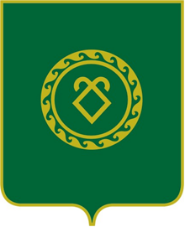 АДМИНИСТРАЦИЯСЕЛЬСКОГО ПОСЕЛЕНИЯКАЗАНЧИНСКИЙ СЕЛЬСОВЕТМУНИЦИПАЛЬНОГО РАЙОНААСКИНСКИЙ РАЙОНРЕСПУБЛИКИ БАШКОРТОСТАННаименование программыМуниципальная программа развития физической культуры и спорта в Сельском поселении Казанчинский сельсовет муниципального района Аскинский район Республики Башкортостан на 2022-2025годы (далее – Программа)Основания  для разработкиПрограммы- Федеральный закон "Об общих  принципах организации местного самоуправления в Российской Федерации" от 06.10.2003 № 131-ФЗ,           - Федеральный закон "О физической культуре и спорте в Российской Федерации" от 04.12.2007 № 329-ФЗ - Закон Республики Башкортостан «О физической культуре и спорте в РеспубликеБашкортостанот4.12.2012года №607-з;Распоряжение Правительства РФ от 7 августа 2009 № 1101-р «Об утверждении Стратегии развития физической культуры и спорта в Российской Федерации на период до 2020 года»;Заказчик ПрограммыАдминистрация Сельского поселения Казанчинский сельсовет муниципального района Аскинский район Республики БашкортостанРазработчик ПрограммыАдминистрация Сельского поселения Казанчинский сельсовет муниципального района Аскинский район Республики БашкортостанЦели и задачи  Программы	1. Обеспечение доступности занятий физической культурой и спортом для жителей сельского поселения Казанчинский сельсовет муниципального района Аскинский район Республики Башкортостан.2. Привлечение различных категорий граждан к занятиям физической культурой и спортом.                         3. Формирование потребности населения в активном и здоровом образе жизни, создание условий и предпосылок  для реализации этой потребностиСрок реализации2022-2025годыИсполнителиАдминистрация Сельского поселения Казанчинский сельсовет муниципального района Аскинский район Республики Башкортостан, учреждения, организации, население сельского поселенияОбъем финансирования из местного бюджета2022 -  6 тыс.руб.2023 -  6 тыс.руб.2024 -  6 тыс.руб.2025 -  6 тыс.руб.Ожидаемые конечные результаты реализации программы	- увеличение числа жителей занимающихся физической культурой и спортом в сельском поселенииКонтроль за исполнением программыКонтроль за исполнением муниципальной программы осуществляет  Глава Сельского поселения Казанчинскийсельсовет муниципального района Аскинский район Республики Башкортостан№МероприятияФинансированиеФинансированиеОтветственные№Мероприятияобъем, тыс.руб.источникиОтветственные1Организация и проведение спортивно-массовых мероприятий, соревнований, чемпионатов, олимпиад2022- 12023- 12024- 1 2025- 1Бюджет  сельского поселенияАдминистрация сельского поселения, МБОУСОШ с. Старые Казанчи ( по согл.)2Проведение культурно-массовых мероприятий  с детьми по месту жительства2022- 12023- 12024- 1 2025- 1Бюджет  сельского поселенияАдминистрация сельского поселения, МБОУСОШ с. Старые Казанчи ( по согл.)3Проведение спортивно-массовых мероприятий, а также участие в районных мероприятиях, с гражданами с ограниченными возможностями здоровья2022- 12023- 12024- 1 2025- 1Бюджет  сельского поселенияАдминистрация сельского поселения4Пропаганда здорового образа жизни, подготовка информационных материалов об организации спортивного досуга населения в сельском поселении, размещение их в средствах массовой информации.20222023 2024 2025 Без финансированияАдминистрация сельского поселения5Организация и проведение спортивных мероприятий,  посвященных празднованию Дня защиты детей2022- 12023 - 12024 - 12025 - 1Бюджет  сельского поселенияАдминистрация сельского поселения, МБОУСОШ с. Старые Казанчи ( по согл.)6Организация и участие в проведении спортивно-массовых мероприятий, в том числе согласно календарному плану ФОК 2022-  1 2023 - 12024 - 12025 - 1Бюджет  сельского поселенияАдминистрация сельского поселения7Проведение физкультурно-спортивных праздников и Дней здоровья совместно с учреждениями и организациями     2022     2023      2024      2025 Без финансированияАдминистрация сельского поселения8Содержание муниципальных спортивных сооружений Обустройство мини-спортивных площадокПриобретение спортивного инвентаря2022-  12023 - 12024 - 12025 - 1Бюджет  сельского поселенияАдминистрация сельского поселения9Оказание содействия организациям сельского поселения в развитии физической культуры и спорта20222023 2024 2025 Без финансированияАдминистрация сельского поселения